تاریخ:۔۔۔۔۔۔۔۔۔۔۔۔۔۔۔۔۔۔۔۔۔۔۔۔۔۔۔محترم والدین / نگران:۔۔۔۔۔۔۔۔۔۔۔۔۔۔۔۔۔۔۔۔۔۔۔۔۔۔۔۔۔۔۔۔۔۔۔۔۔۔۔۔۔۔۔۔۔۔۔انگلش زبان کے (ای ایل ایل) کے طالب علم کی حثیت سے آپ کے بچے نے  ۔۔۔۔۔۔۔۔۔۔۔۔۔۔۔۔۔۔۔۔۔۔۔۔۔۔۔۔۔۔۔۔۔۔۔۔۔۔اس پروگرام۔۔۔۔۔۔۔۔۔۔۔۔۔۔۔۔۔۔۔۔۔۔۔۔۔۔۔۔۔۔۔۔۔۔۔ میں شرکت کی۔اس موسم بہار میں آپ کے بچے کی انگریزی زبان کی ترقی اور مہارت کا تعین کرنے کے لئے نیویارک سٹیٹ انگلش سیکنڈ لینگویج کا اچیومینٹ ٹیسٹ استعمال کیا گیا۔NYSESLATیہ خط آپ کو مطلع کرتا ہے کہ آپکا بچہ درج زیل حثیت کی وجہ ای ایل ایل سے باہر تصور کیا گیا ہے۔ میں دسترس رکھنے والا درجہ حاصل کرنے کی وجہ سے۔NYSESLAT                    میں ایکسپینڈنگ لیول حاصل کرنے اور کامن کور انگلش لینگویج آرٹ ٹیسٹ NYSESLAT                                 گریڈز 8-3  میں لیول تین یا اس سے اوپر حاصل کرنے کی وجہ سے۔ میں ایکسپینڈنگ لیول حاصل کرنے اور انگلش ریجنٹس ایگزام میں 65 یا اسNYSESLAT                                  سے زیادہ پوائنٹس حاصل کرنے کی وجہ سے۔ان نتائج کی بنیاد پر آپ کا بچہ سابقہ ای ایل ایل ہے۔  آپکا بچہ ماضی میں کم از کم دو سال تک خدمات حاصل کرنے کا اہل ہے اور دوسال کے لیے نیو یارک سٹیٹ کی اندازہ لگانے والی امتحانی رہائشی جگہ استعمال کرنے کا حق دار ہے۔ آپ کے بچے کا ٹیچر بچے کے لیے کیا کیا سروسز موجود ہیں کے بارے میں آپ کو بتائے گا۔آپ کا مخلصپرنسپل یا نامزد کردہ ELL EXIT LETTER--SCHOOL MUST MAINTAIN COPY IN STUDENT'S CUMULATIVE RECORD  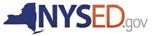 